REQUERIMENTO Nº 157/2019 Parte superior do formulárioRequer informações acerca de Limpeza da Caixa d`água (Ensino Fundamental) e iluminação do estacionamento da ADI Dr. Euvaldo de Queiroz Dias, localizada na Rua Goiânia, 1.062 – Jardim Esmeraldas.Senhor Presidente,Senhores Vereadores, Considerando que este vereador foi procurado por inúmeros pais de alunos que tem seus filhos matriculados na ADI Dr. Euvaldo de Queiroz Dias, localizada no Jardim Esmeraldas, onde relataram que essa instituição de ensino no dia 03 de fevereiro, foi invadida por vândalas onde furtaram vários objetos e chegaram a defecar na caixa d`agua que atende o ensino fundamental, e inclusive essa mesma caixa d´Agua ainda não foi lavada pela secretaria responsável, colocando assim em risco as crianças e funcionários que ali estudam e trabalham, e;Considerando que o estacionamento da ADI Dr. Euvaldo de Queiroz Dias, não tem qualquer tipo de iluminação, e quando os servidores utilizam o local durante a noite, ficam expostos aos perigos de terem seus veículos roubados ou furtados.Considerando que a Constituição Federal em seu inciso XXXIII, do artigo 5º, dispõe que, “todos têm o direito a receber dos órgãos públicos informações de seu interesse particular, ou de interesse coletivo ou geral, que serão prestadas no prazo da lei, sob pena de responsabilidade, ressalvadas aquelas cujo sigilo seja imprescindível à segurança da sociedade e do Estado”, e sob o tema, que o Supremo Tribunal Federal, no RE 865401, em decisão de repercussão geral, decidiu que: “o fato é que o controle da Administração Pública pelo parlamentar e pelo legislativo ... ou tornar mais eficiente os controles não podem ser tolhidos, muito menos com a imposição de restrições a direitos fundamentais não autorizadas pela Constituição Federal”.REQUEIRO que, nos termos do Art. 10, Inciso X, da Lei Orgânica do município de Santa Bárbara d’Oeste, combinado com o Art. 63, Inciso IX, do mesmo diploma legal, seja oficiado Excelentíssimo Senhor Prefeito Municipal para que encaminhe a esta Casa de Leis as seguintes informações: 1º) Seria possível a limpeza imediata da caixa d´água da ADI Dr. Euvaldo Queiroz Dias?2º) Existe por parte da Secretaria Competente a possibilidade de instalação de refletores no estacionamento da ADI Dr. Euvaldo de Queiroz Dias?3º) Caso positivo, quando?.                     4º) Caso negativo, informar os motivos.                     5º) Quais os procedimentos e providencias tomadas pela diretoria da ADI, e pela Secretarias de Educação e de Segurança quanto a essa invasão?                   6º) Outras informações que julgarem necessárias.Plenário “Dr. Tancredo Neves”, em 22 de Fevereiro de 2019.                          Paulo Cesar MonaroPaulo Monaro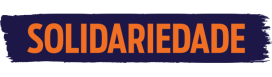 